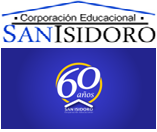 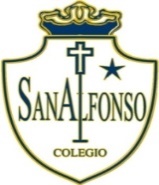 Actividad 4 Educación CiudadanaProfesora Valeria GonzálezNivel 3° medio OA3 Reflexionar personal y grupalmente sobre riesgos para la democracia en Chile y el mundo, tales como el fenómeno de la desafección política, la desigualdad, la corrupción, el narcotráfico, la violencia, entre otrosObjetivo: “Reflexionar en torno a las fallas o grietas que presenta el sistema democrático”Explicación: Como hemos desarrollado en las tres actividades anteriores, la democracia, como todo sistema, posee una fragilidad en su aplicación no sólo relacionada a la participación ciudadana sino también al seno mismo de la política. Es decir, sumado al problema del rol ciudadano que se ha visto mermado por la falta de credibilidad en el sistema político, los vicios al interior del sistema mismo como la corrupción son síntomas de una enfermedad mayor: la debilidad de la democracia chilena.También, los ciudadanos se han visto afectados por problemas como el narcotráfico y la violencia por parte de otros ciudadanos, vecinos y la comunidad en general o incluso afectados por actos del mismo Gobierno como la represión y la violación a los derechos humanos.Actividad: En relación a esto, escribe una reflexión sobre qué haces tú como chileno por participar activamente en la democracia, de qué manera contribuyes a mejorar las relaciones entre las personas, cómo te has relacionado con las demandas sociales, qué opinas de ellas, etc.La extensión mínima de la reflexión es una plana de cuaderno.